Circ. 97Marcianise, 22/01/2021AGLI ALUNNI DELLE CL. VAI COORDINATORI DELLE CLASSI VALL’ALBO PRETORIODEL SITO WEBOggetto: Verifica dati anagrafici e documenti mancanti.	In vista degli esami di stato per l’a.s. 2020/21, al fine di rettificare eventuali errori nei dati anagrafici, si invitano le SS.LL. a voler verificare tramite gli elenchi allegati, la correttezza delle anagrafiche presenti nei sistemi informatizzati, nonché controllare l’esatta specializzazione. Inoltre, coloro che non hanno ancora consegnato la pergamena di Licenza Media e/o il versamento di € 12.09 con relativa istanza di partecipazione agli Esami di Stato, dovranno anticiparle via e-mail, in attesa del rientro a scuola in presenza.								 F.TO IL DIRIGENTE SCOLASTICO								Prof. Domenico CAROPRESE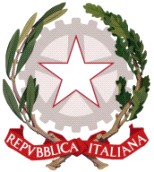 ISIS – FERRARIS-BUCCINI MARCIANISEVia Madonna della Libera, 131 – Marcianise - CE – 81025 - Distr. Scol. n. 14Segreteria Tel/fax 0823 824172  - Presidenza 0823824442 e-mail: CEIS021008@istruzione.it – PEC: CEIS021008@pec.istruzione.itsito web: www.isismarcianise.gov.itC.F. 93077970619 - COD.MEC. CEIS021008Sedi associate:CETF02101R – ITST FERRARIS - Via Madonna della LiberaCESD021015 –LICEO ARTISTICO BUCCINI - Via F.lli Onorato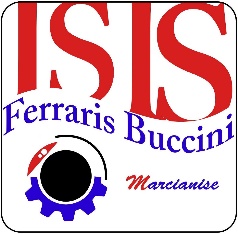 